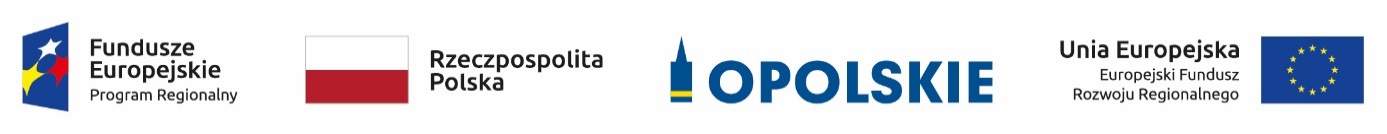 WYKAZ KANDYDATÓW NA EKSPERTÓW DO PODDZIAŁANIA 2.1.2 WSPARCIE TIK W PRZEDSIĘBIORSTWACHW RAMACH REGIONALNEGO PROGRAMU OPERACYJNEGO WOJEWÓDZTWA OPOLSKIEGO 
NA LATA 2014-2020Źródło: Opracowanie własne na podstawie danych uzyskanych od kandydatów na ekspertówLp.Imię i nazwisko kandydataAdres poczty elektronicznejNabór12341Piotr Bębenekp.bebenek1@gmail.comNabór I – ogłoszenie 
z dnia 14.09.2015 r.2Tomasz Cisekcisekt@go2.plNabór uzupełniający – ogłoszenie z dnia 16.06.2016 r.3Arkadiusz Danikarkadiusz.danik@gmail.comNabór I – ogłoszenie 
z dnia 14.09.2015 r.4Piotr Jurkowskipiotr_jurkowski@interia.plNabór I – ogłoszenie 
z dnia 14.09.2015 r.5Łukasz KosińskiKosiko85@gmial.comNabór I – ogłoszenie 
z dnia 14.09.2015 r.6Błażej Koskablazejkoska@poczta.onet.plNabór I – ogłoszenie 
z dnia 14.09.20157Magdalena Krawczykmkrawczyk@onet.euNabór I uzupełniający – ogłoszenie 
z dnia 7.02.2018 r.8Paweł Rochalap.rochala@elektryczni.euNabór I – ogłoszenie 
z dnia 14.09.2015 r.9Janusz WielkiJanusz@Wielki.plNabór I – ogłoszenie 
z dnia 14.09.2015 r.10Bogdan Wołowczykwolowczyk@wp.plNabór I – ogłoszenie 
z dnia 14.09.2015 r.11Mateusz Zapałmateusz.zapal86@gmail.comNabór I uzupełniający – ogłoszenie 
z dnia 7.02.2018 r.